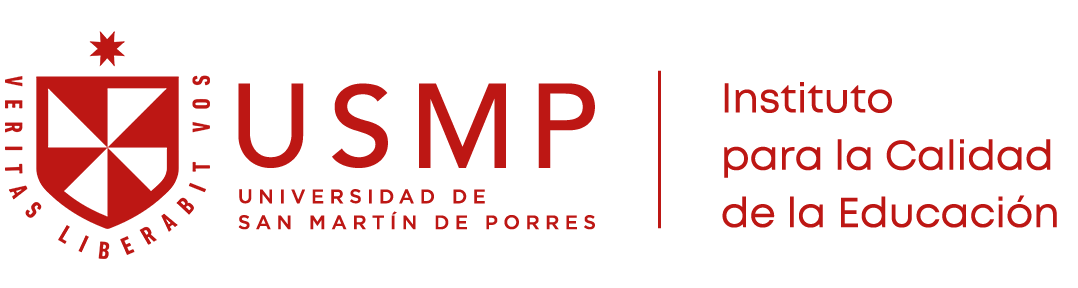 FORMATO DE PLAN DE INVESTIGACIÓNApellidos y Nombres:(texto)Título tentativo de la investigación: (texto)Línea de investigación (marcar con una x la línea en la que se encuentra su plan de investigación):Variables a investigar:(texto)Descripción de la situación problemática (media página):(texto)Importancia de la investigación (media página):(texto)Metodología a utilizar (media, desarrollar solo si está postulando al Doctorado en Educación): (texto)LINEAS DE INVESTIGACIÓN DEL ICEDMARCARPEDAGOGÍAPOLÍTICAS EDUCATIVASGESTIÓN PEDAGÓGICAENSEÑANZA UNIVERSITARIANUEVAS TECNOLOGÍAS EN DOCENCIA VIRTUAL Y ESTRATEGIAS Y MODELOS EDUCATIVOS EN LÍNEA.